Job Description Template – Class TeacherXavier Catholic Education Trust Mission Statement Our mission is to provide an outstanding Catholic education for all the children in our schools. We will follow the example and teachings of Christ and everything we do will be inspired by gospel values. We will strive for excellence in all areas of our work and cherish every child in our care. Reporting to: The Headteacher / SLTResponsible for: The deployment and supervision of learning support assistantsJob purposeThe purpose of this teaching role is to provide high quality teaching, effective assessment and imaginative lesson planning / use of resources, thereby motivating children and leading to a high standard of learning and achievement for all.To accept and teach the values and practice of the Catholic Christian faith in ways appropriate to the understandings of the children and in accordance with school policy.  The teacher does not have to be a Catholic but empathy with the aims of the school is essential.Key AccountabilitiesTo maintain consistently high standards in relation to all aspects of the Teachers’ StandardsCoaching and mentoring other members of staffDemonstrate effective practice and help others to evaluate the impact of their teaching on children’s’ achievementContributing significantly to implementing workplace policiesBe a role model for children and other staffMake  a significant contribution to school development Make a significant contribution to the wider aspects of school life  Main Duties1. Set high expectations which inspire, motivate and challenge pupilsEstablish a safe and stimulating environment for pupils, rooted in mutual respectIn setting targets, take account of the level of challenge for pupils across the cohort of all backgrounds, abilities and dispositionsActively support the Catholic ethos of the school in relationships with children, colleagues (within the school and across the Xavier CET and parents, both in class and around the school 2. Promote good progress and outcomes by pupilsTo be accountable for pupils’ attainment, progress and outcomesTo be aware of pupils’ capabilities and their prior knowledge, and plan teaching to build on theseTo guide pupils to reflect on the progress that they have made and their future needsUse data effectively, set challenging targets for all pupilsDemonstrate in depth knowledge of how children learn and adapt teaching accordinglyEstablish a culture that ensures that pupils have a responsible and conscientious attitude to their workActively promote parental involvement and initiate opportunities to involve them3. Demonstrate good subject and curriculum knowledge To have a secure knowledge of the relevant subject and curriculum areas (including phonics, mathematics and the high standards of literacy and correct use of standard English)To demonstrate a critical understanding of developments in the subject and curriculum areas, and promote the value of scholarshipTake responsibility for own CPD, keeping abreast of changes/developments across a range of subjects Provide professional reports (verbal or written) to parents, indicating progress, attainment and targets for improvement4. Plan and teach well-structured lessonsTo impart knowledge and develop understanding through effective use of lesson timeTo promote a love of learning and children’s intellectual curiosityConsistently teach lessons that are good or outstanding Through effective planning and provision, demonstrate understanding of different styles of learning and how these are accommodatedSet home learning and other out of class activities that will consolidate and extend the knowledge and understanding pupils have acquiredBe systematic in evaluating learning within and across a sequence of lessonsPlan effectively as part of a team, ensuring consistency across a year groupTo contribute to the design and provision of an engaging curriculum 5. Adapt teaching to respond to the strengths and needs of all pupils Know when and how to differentiate appropriatelyEnsure that teaching is consistently good and outstandingDemonstrate how teaching has been adapted to accommodate the needs of different groups and individuals6.  Make accurate and productive use of assessmentTo make use of formative and summative assessment to secure pupils’ progress, including statutory assessmentBe aware of local and national data when evaluating expectations and performanceUse the school data programme (Target Tracker) effectively to track progress and set challenging targetsImplement the school marking policy and give pupils regular feedback, both orally and through accurate marking, and encourage pupils to respond to the feedbackEngage fully in moderation activities as required and initiate moderation activities with year group and Xavier CET colleagues7. Manage behaviour effectively to ensure a good and safe learning environmentTo embed the school’s behaviour policy and encourage all pupils to follow the school’s behaviour rulesTo have high expectations of behaviour and use a wide range of strategies, using praise, sanctions and rewards consistently and fairlyBe highly competent in managing an effective learning environment so that all children are actively engaged in learning and poor behaviour never disrupts learningKeep parents well informed and work effectively with them to bring about improvement where necessaryTo maintain good relationships with pupils, exercise appropriate authority, and act decisively when necessary8. Fulfil wider professional responsibilitiesSet an example in all aspects, share good practice and support other colleagues in maintaining the standardsBe proactive in supporting the Catholic ethos of the schoolBe positive and encouraging during times of changeDevelop highly effective professional, working and supportive relationships with colleaguesTo communicate effectively with parents including writing accurate, professional mid-year and end of year reportsTo deploy support staff effectivelyTo take responsibility for improving teaching through appropriate professional development, responding to advice and feedback from colleaguesCode of ConductThe School expects all staff to ensure that their standards of conduct are, at all times, compliant with the Xavier CET:   Code of Conduct for Employees and the school handbook.Class Teacher: Person Specification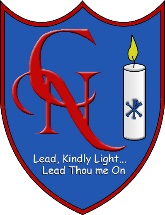 Cardinal Newman Catholic Primary SchoolArch Road, Hersham, Surrey KT12 4QTTelephone: (01932) 222536Headteacher:  Mrs C Burnham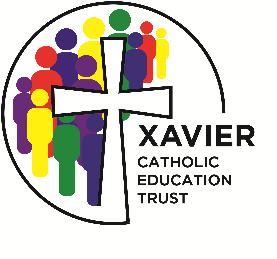 Training & Qualifications Qualified Teacher Status Evidence of continuing and recent professional development relevant to the post Satisfactory DBS enhanced clearance Knowledge and Understanding Understanding of Safeguarding responsibilities in schools and collaboration with parents, outside agencies.Have a thorough and up to date knowledge of a range of teaching, learning and behaviour management strategies and how to implement them effectivelyUnderstanding and knowledge of the National CurriculumKnow how to use assessment data to raise the achievement of all pupilsBe a confident and competent user of ITExperience (desirable)An outstanding classroom practitioner or potential to become oneExperience of teaching in a Primary school settingExperience of working with a range of children with different abilities, in an inclusive environment.Aptitude and Skills Commitment to the values of Catholic education and working in a Trust.Ability to provide a stimulating learning environmentAbility to prioritise and manage time effectivelyHave excellent communication skills – written and verbalAbility to judge when to make decisions and when to consult with others, including outside agencies and the Trust central team/ colleagues from across the TrustAbility to prioritise and manage your own time effectively, particularly in relation to balancing the demands made by administrative duties, teaching and acting as a resource for others Excellent interpersonal skills including good written and oral communication skills Commitment and enthusiasm for teaching Commitment to inclusion and raising the standards for all Resilience and pragmatism mixed with a sense of humour, creativity and commitment to team working